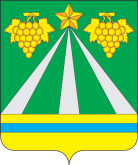 УПРАВЛЕНИЕ ПО ФИЗИЧЕСКОЙ КУЛЬТУРЕ И СПОРТУ АДМИНИСТРАЦИИ МУНИЦИПАЛЬНОГО ОБРАЗОВАНИЯ КРЫМСКИЙ РАЙОНПРИКАЗ       27.01.2023	                                		                               № 38-одгород КрымскО внесении изменений в приказ управления от 30 декабря 2022 года №405-од «Об утверждении календарного плана официальных физкультурных мероприятий и спортивных мероприятий муниципального образования Крымский район на 2023 год»На основании положения о муниципальном этапе Фестиваля Всероссийского физкультурно-спортивного комплекса «Готов к труду и обороне» (ГТО) среди трудовых коллективов муниципального образования Крымский район, приуроченного к 100-летию образованию органа управления в сфере физической культуры и спорта, п р и к а з ы в а ю:1. Внести в пункт 1.1. «Физкультурные мероприятия» раздела 1. «Мероприятия среди спортсменов и различных групп населения муниципального образования Крымский район» приложения к приказу управления по физической культуре и спорту администрации муниципального образования Крымский район от 30 декабря 2022 года №405-од «Об утверждении календарного плана официальных физкультурных мероприятий и спортивных мероприятий муниципального образования Крымский район на 2023 год» следующие изменения:1.1. изложить строку 8 в следующей редакции:  «»2.  Контроль   за  исполнением приказа оставляю за собой.Начальник  управления                                                   	   Е.В.Мартыненко№ п/пНаименование мероприятий ДатапроведенияМестопроведенияОтветственные за проведение8.Муниципальный этап Фестиваля Всероссийского физкультурно-спортивного комплекса «Готов к труду и обороне» (ГТО) среди трудовых коллективов муниципального образования Крымский район, приуроченного к 100-летию образованию органа управления в сфере физической культуры и спорта18.02Крымский район, х.НовоукраинскийУФКиС 